关于进一步规范萧湖校区车辆进出与停放的通知为进一步加强校园道路交通、车辆管理，维护正常的教育教学及生活秩序，创建文明、平安、和谐校园，现将萧湖校区车辆进出与停放有关事项通知如下：一、萧湖校区地下停车场将于2019年4月2日正式启用，进入校园的教职工机动车辆原则上一律进入地下车库有序停放。二、机动车辆在校园内的行驶路线为：从城河街道机动车门禁入口左拐驶入怀恩路（北），右拐驶入怀恩路（东）进入地下车库，从地下车库出口经怀恩路（南）驶出校园。具体路线参照平面指示图（附件1）。三、机动车辆驾乘人员请按照相关标识从地下车库人行通道口步行出入。四、校外车辆需在岗亭处办理登记手续后方可进入校园，并在指定地点停放，文博楼北面区域设置临时停车位供校外车辆停放，原则上一般停放时间不超过半小时。五、教学核心区与宿舍区内除工作车辆外，原则上一律不准机动车进入。六、教职工车辆已经录入学校机动车门禁系统的无需再次录入，新增或换牌车辆需进出萧湖校区的，请至萧湖校区管委会保障科（文创楼103室）进行登记，办理牌照录入手续。七、教学区的非机动车辆从城河西街人行门禁进出，统一停放至文博楼北侧车棚；宿舍区的非机动车辆从竹巷街大门进出，统一停放至芙蓉苑北侧车棚。车棚处统一设有充电电源，严禁将电动车或充电电瓶带至工作、学习、生活区域进行充电。敬请广大师生员工和社会各界理解、支持与配合！淮阴工学院萧湖校区管委会2019年4月1日附件1：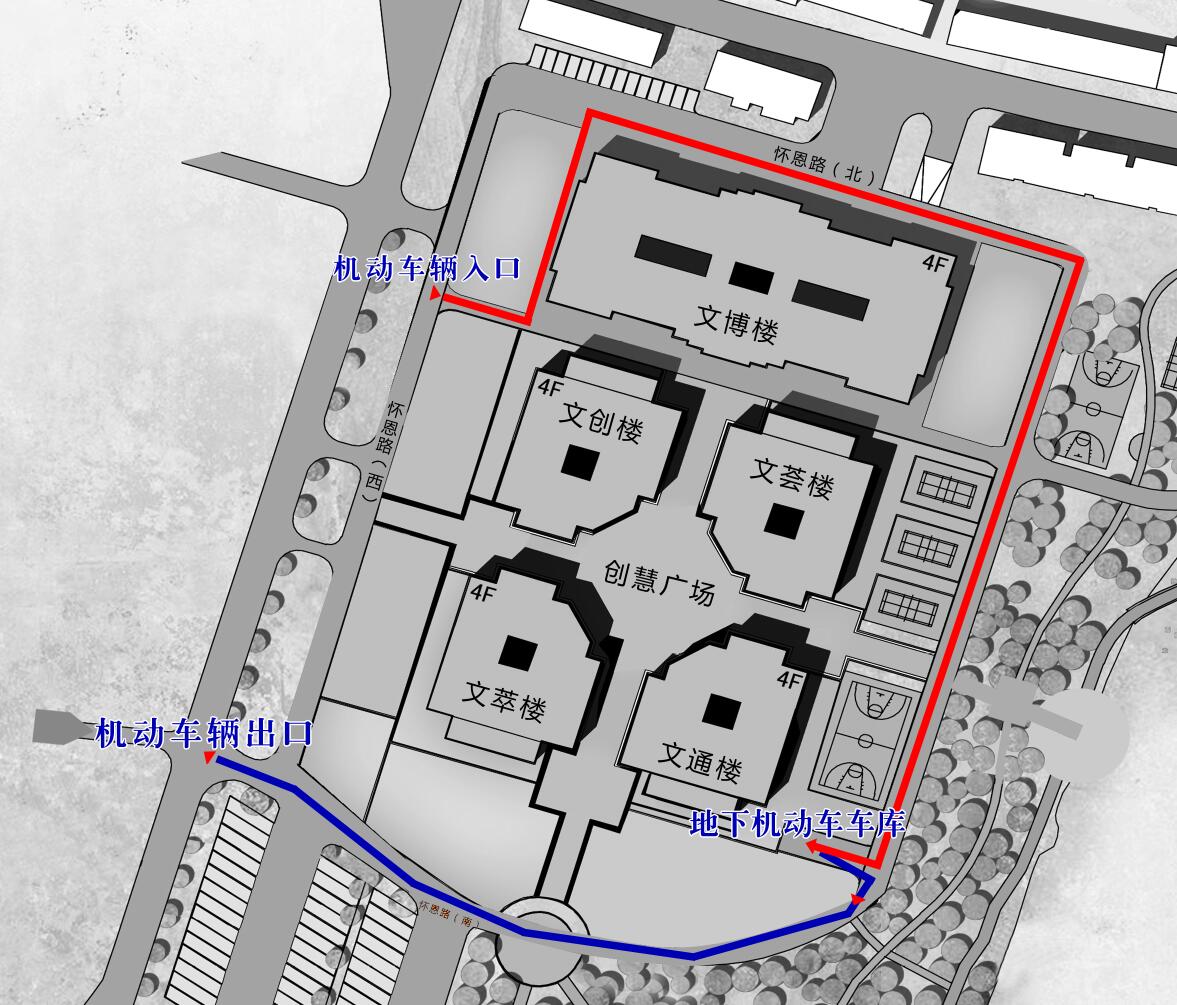 